DIRECCIÓN ACADÉMICA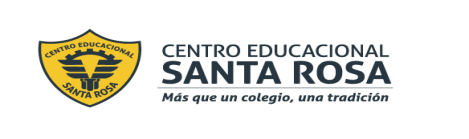 Departamento de Lengua y LiteraturaRespeto – Responsabilidad – Tolerancia – ResilienciaEJERCICIOS DE COMPRENSIÒN LECTORALee atentamente el siguiente texto y responde las preguntas 1.	¿Cuál es tema del texto anterior?:La superación y generosidad de BabushkaLa opinión y generosidad de una mujerEl valor de la limpieza y del ordenEl miedo2.		Según el texto anterior NO es correcto que Babushka:Había tenido un hijoEra muy cuidadosa, limpia y ordenada Partió junto a los pastores en busca del niño reya) 	Solo I              b) 	Solo II          c) 	Solo IIId) 	Solo I, II y III3.	Según el texto, ¿por qué razón Babushka no pudo ver a la luminosa estrella? Porque:Estaba concentrada en sus tareas hogareñasNo deseaba darse por enterada de lo que sucedíaLe desagradaba interactuar socialmente con desconocidosa)	Solo I b)	Solo II y IIIc)	Solo IIId)	I, II y III4.	Del último párrafo del texto anterior se puede inferir que:a)	Babushka realmente buscaba a su hijo en cada niñob)	Corresponde a una reflexión acerca del verdadero significado de la navidadc)	Manifiesta el verdadero origen del intercambio de los obsequios durante la navidadd)	Señala la motivación de Babushka por hacer que la gente vaya en busca del lugar donde nació el rey del amor5.	¿Cuál es la intención comunicativa del autor del texto anterior?:AdvertirEnseñarInformarOpinar6. ¿Cuál es la secuencia cronológica de la historia?7. Selecciona dos elementos del cuento y descubre sus similitudes y diferencias (2 de cada una)8. ¿Qué otro final le darías al cuento? Toma en cuenta la información dada hasta el sexto párrafo9. Selecciona 3 palabras que no comprendas y anota la definición que sea más coherente con el texto10. Busca en el texto un hecho y una opinión y explica la diferencia11. Explica con tus propias palabras la siguiente frase: “dentro de cada niño vive el pequeño rey del amor que ella tanto buscó”12. Realiza un breve resumen del cuentoEJERCICIOS DE REDACCIÓN1. Lee cada texto y determina el tema y la forma básica correspondiente2. COMPLETE el CUADRO con lo que SE SOLICITA 3. Selecciona 2 formas básicas y redacta un texto breve sobre una misma temática (tema libre)EJERCICIOS DE  ARGUMENTACIÓN Selecciona un tema de interés propio y redacta un texto basado en la estructura argumentativa¿Qué es la comprensión lectora?Leer se define como la acción de deducir el significado de las palabras. Asimismo, la comprensión lectora es la capacidad de entender un texto mediante un proceso visual y mental de interacción entre el pensamiento y la nueva información.   ¿Qué son las estrategias de comprensión lectora?Son una serie de acciones o mecanismos utilizados para hacer más fácil el entendimiento de un texto. Al lograr todas estas acciones se puede decir que existe una comprensión total de lo que leemos. HALLAR LA IDEA PRINCIPAL Esta estrategia consiste en descubrir el tema tratado en el texto e identificar que se dice sobre este asunto a modo general. RECORDAR HECHOS Y DETALLES Un hecho es una acción acabada de la que no se puede dudar. Mientras que un detalle es información poco relevante que ayuda a complementar el contenido entregado en la idea principal. COMPRENDER LA SECUENCIAUna secuencia es el orden que presenta un texto. Puede ser cronológico (hechos ordenados según el tiempo) o estar basado en los vínculos que presentan los elementos que lo componen.RECONOCER CAUSA Y EFECTOLa causa es la razón por la que ocurre algo y el hecho ocurrido es el efecto.  COMPARAR Y CONTRASTAREs observar elementos del texto con el fin de identificar sus similitudes (comparar) y sus diferencias (contrastar).   HACER PREDICCIONESConsiste en anticiparse a los hechos del texto en base a la información que nos han entregado previamente.  VOCABULARIO POR CONTEXTOImplica descifrar el significado de una palabra que desconocemos, según las oraciones que la anteceden y proceden.  SACAR CONCLUSIONES Y HACER INFERENCIASEn base a una evaluación mental de lo que propone el texto se van descubriendo ciertos resultados y deduciendo información que no figura de forma explícita en la lectura. DISTINGUIR ENTRE HECHO Y OPINIÓN Un hecho es algo que ocurre y que no se puede poner en duda. Mientras que una opinión es una idea que una persona se forma en base a algo o alguien y al pertenecer al segmento de las perspectivas puede que no se esté de acuerdo con lo planteado.   IDENTIFICAR EL PROPOSITO DEL AUTOREs la razón que tiene el autor del texto para realizarlo. Implica descubrir cuál es la intención comunicativa del  escritor.INTERPRETAR LENGUAJE FIGURADOEs un lenguaje en el cual las palabras expresan una idea distinta al significado literal. RESUMIRExponer de forma breve lo planteado en el texto. Idea principal + información relevante. Babushka (Leyenda popular rusa)Babushka tenía la casa más limpia, pulcra y mejor conservada de todo el pueblo. Su jardín era hermosísimo; la cocina, algo nunca visto. Desde que salía el sol hasta que se ocultaba en el poniente, Babushka no hacía más que limpiar, sacar brillo y ordenar. Fue por eso que no vio la luminosa estrella que fulgió en la noche, ni las temblorosas luces que avanzaban hacia el pueblo, ni percibió el sonido de las zampoñas, tambores y campanas, que cada vez era más fuerte. Tampoco oyó las voces y murmullos de sus vecinos, o quizás fuese simplemente que no quería ver ni oír. Pero cuando llamaron directamente a su puerta, eso no pudo ignorarlo. -¿Quién es?- preguntó, entreabriendo el portal por que se asomaban las caras de varios pastores, todos con la nariz roja de frío y copos de nieve en las boinas. -Por favor, ¿podemos calentarnos un poco en tu fuego?-, pidieron.Babushka pensó en el brillo de sus suelos y en la tranquilidad rota, pero los dejó entrar. A los pastores se les saltaban los ojos al contemplar aquel pan casero y los aquellos dulces, mermeladas y conservas de Babushka. Y ella, que tenía un corazón de oro, los agasajó con todos aquellos bienes.-¿Dónde vais? -preguntó mientras servía a unos y otros. -Seguimos una estrella. Nos lleva hacia un rey que acaba de nacer, el rey más grande de cuantos han nacido, el rey de cielo, la tierra y del amor.- respondió un pastor.-¿Por qué no vienes con nosotros?- dijo otro. -También tú le puedes llevar un regalo.
-No estoy segura de que me reciba bien.- dijo Babushka... -Y en cuanto al regalo... -hizo una pausa y sus ojos se pusieron tristes.  -Tengo un cajón lleno de juguetes-, agregó con pena. -Mi niño, mi rey, se me murió cuando aún era muy pequeño.- -Entonces, ¿te vienes con nosotros?-insistieron los pastores.-Mañana, mañana.-respondió Babushka con cierta desazón, -Mañana, a ver si puedo partir mañana...- dijo mientras observaba casi con nostalgia y  las cuidadas paredes de su hogar que era todo lo que conocía en el mundo.Los pastores salieron, y Babushka se puso a ordenar y limpiar. A la noche siguiente llegaron más pastores. -¿Estás preparada para partir con nosotros, Babushka? -siempre le preguntaban.-Mañana... voy mañana-, ella les respondía.  -Los alcanzo mañana. Tengo que limpiar, buscar un regalo adecuado, prepararme… para poder partir...- decía la mujer observando por la ventana a ese enorme mundo que tanto temor le provocaba.Sacaba brillo, quitaba el polvo, sacudía cojines y alfombras. Y así pasaban las noches.  Finalmente, se decidió: revolvió entre los juguetes de su niño. Pero, ¡Señor, cuánto polvo! Ciertamente no eran los que se merecía un niño rey de cielo y tierra; así que empezó a limpiarlos. Trabajó mucho. Uno a uno los juguetes fueron cobrando su antiguo color y brillo. Al cabo de otro día, finalmente se armó de valor y cargada con todos los juguetes en un canasto, partió. Iba deprisa. Preguntando a la gente si habían visto a los pastores. -Sí, sí, los hemos visto; iban hacia allá-, le respondían.Así pasaron los días. Babushka caminaba y nunca se detenía, ni de día ni de noche. Por fin, llegó a Belén y preguntó por el rey niño. Sólo el dueño de una posada supo darle razón. -Si quieres ver dónde estaba el niño, busca un establo en lo alto de la colina. Aquí no teníamos sitio para él. Mi posada estaba llena-, le dijo.Babushka corrió por el sendero arriba. Cuando llegó a la cima, vio que en el establo no había nadie.
¿Creéis que se desanimó? ¡Ni pensarlo! Se dice que Babushka aún sigue buscando al Niño Jesús, porque el tiempo no significa nada para quien tiene un firme objetivo.  Hasta el día  de hoy y año tras año, ella va de casa en casa preguntando: -¿Está aquí? ¿Está aquí el Niño Jesús?; pero tristemente ya nadie parece acordarse de aquel niño; por eso, particularmente en Navidad, cuando ve a un niño durmiendo y oye hablar de su buen comportamiento, toma un regalo de su cesto y se lo deja con la esperanza de que eso haga que alguien más recuerde que dentro de cada niño vive el pequeño rey del amor que ella tanto buscó...____________________________________________________________________________________________________________________________________________________________________________________________________________________________________________________________________________________________________________________________________________________________________________________________________________________________________________________________________________________________________________________1.2.1.2.________________________________________________________________________________________________________________________________________________________________________________________________________________________________________________________________________________________________________________________________________________________________________________________________________________________________________________________________________________________________________________________________________________________________________________________________________________________1.__________________________________________________________________________________________________2.__________________________________________________________________________________________________3.______________________________________________________________________________________________________________________________________________________________________________________________________________________________________________________________________________________________________________________________________________________________________________________________________________________________________________________________________________________________________________________________________________________________________________________________________________________________________________________________________________________________________________________________________________________________________________________________________________________________________________________________________________________________________________________________________________________________________________________________________________________________________________________________________________________________________________________________________________________________________________________________________________________________________________________________________________________________________________________________________________________________________________________________________________________________________________________________________________________________________________________________________________________________________________________________________________________________________________________________________________________________________________________________________________________________________________________________________________________________________________________________________¿QUÉ SON LAS FORMAS BÁSICAS?Corresponden a aquellas formas que más habitualmente se emplean al redactar un texto. Cuando escribimos podemos definir conceptos, describir objetos, ambientes o espacios, narrar o presentar secuencias de acciones o comentar, de ahí que se habla principalmente de cinco formas básicas:ENUNCIADOTEMAFORMA BASICA(1)La mineralogía es la ciencia encargada de la identificación de minerales y el estudio de sus propiedades, origen y clasificación.(2) “...los muñecos labrados en madera. Se parecían al hombre, hablaban como el hombre y poblaron la superficie de la tierra (...) Hablaban al principio, pero su cara estaba enjuta; sus pies y sus manos no tenían consistencia; no tenían sangre, ni substancia, ni humedad, ni gordura; sus mejillas estaban secas, secos sus pies y sus manos, y amarillas sus carnes. Por esta razón ya no pensaban en el Creador ni en el Formador, en los que les daban el ser y cuidaban de ellos.”(3)Y dijeron Huracán, Tepeu y Gucumatz cuando le hablaron al agorero, al formador, que son los adivinos: –Hay que reunirse y encontrar los medios para que el hombre que vamos a crear nos sostenga y alimente, nos invoque y se acuerde de nosotros.(4)La sordoceguera es una discapacidad según la OMS que anula casi el 80 por ciento de comunicación con el ambiente que rodea a la persona (...) Aunque son diversas causas las que pueden ocasionar esta discapacidad, su rehabilitación es casi nula, y por ende las personas necesitan adaptarse de alguna manera al ambiente en el que circundan.¿A QUÉ FORMA BÁSICA RESPONDEN LAS SIGUIENTES PREGUNTAS?¿A QUÉ FORMA BÁSICA RESPONDEN LAS SIGUIENTES PREGUNTAS?PREGUNTAFORMA BÁSICA1. ¿CÓMO ES2. ¿QUÉ ES3. ¿QUÉ OPINA?4. ¿CÓMO SON LAS PERSONAS5. ¿QUÉ OCURRE6. ¿CÓMO SE HACE1. Titulo: _____________________________________________________________________________________________________________________________________________________________________________________________________________________________________________________________________________________________________________________________________________________________________________________________________________________________________________________________________________________________________________________________________2. Titulo: _______________________________________________________________________________________________________________________________________________________________________________________________________________________________________________________________________________________________________________________________________________________________________________________________________________________________________________________________________________________________________________________________________________________________________________________________________________________________________________________________________________________________________________________________________________________________________________________________________________________________________________________________________________________________________________________________________________________________________________________________________________________________________________________________________________________________________________________________________________________________________________________________________________________________________________________________________________________________________________________________________________________________________________________________________________________________________________________________________________________________________________________________________________________________________________________________________________________________________________________________________________________________________________________________________________________________________________________________________________________________________________________________________________________________________________________________________________________________________________________________________________________________________________________________________________________________________________________________________________________________________________________________________________________________________________________________________________________________________________________________________________________________________________________________________________________________________________________________________________________________________________________________________________________________________________________________________________________________________________________________________________________________________________________________________________________________________________________________________________________________________________________________________________________________________________________________________________________________________________________________________________________________________________________________________________________________________________________________________________________________________________________________________________________________________________________________________________________________________________________________________________